.Dance starts on the vocals with feet together and weight on the left foot. Dance Sequence:- Wall 1: Start facing the left diagonal (10.30). Wall 2: Start facing the right diagonal (1.30) Wall 3: Star facing the (traditional) back wall (6:00)  Choreographers note:-  Why is the dance called ?Y?? It may well have something to do with the number of ?walls? within the dance - and of course being performed in the shape of the letter ?Y??. simple ?eh ??. It?s not the first time I have ?strayed? ? ?Tulsa Time? for instance, is an 8 wall dance.. I?m not kidding. There are three versions of this song that I am aware of.. all with differing running times ? so therefore you will have to formulate your own  ?Dance finish?. Suitable for the established Advanced Beginner. Always remember - 'The beat may reach your feet - but the rhythm should electrify your soul'.  Toe: Behind-Side. Together. Toe: Side-Together.  1 ? 2		Touch right toe behind left foot. Touch right toe to right side. &3 ? 4		Step right foot next to left, touch left toe to left side. Step left foot next to right. 5 ? 6		Touch right toe behind left foot. Touch right toe to right side. &7 ? 8		Step right foot next to left, touch left toe to left side. Step left foot next to right.  Rock. Rec. 2x Diagonal Cross Shuffle. Cross. ½ Left Rock Bwd. 9 ? 10		Rock backward onto right foot. Step onto left foot. 11& 12		(diagonal forward left) Cross shuffle forward ? stepping R.L-R. 13& 14		(diagonal forward right) Cross shuffle forward ? stepping L.R-L. 15 ? 16		Step right foot forward across left. Turn ½ left & rock backward onto left foot.  2x Diagonal Cross Shuffle. Cross. ½ Left Rock Bwd. Coaster Step. 17& 18		(diagonal forward left) Cross shuffle forward ? stepping R.L-R. 19& 20		(diagonal forward right) Cross shuffle forward ? stepping L.R-L. 21 ? 22		Step right foot forward across left. Turn ½ left & rock backward onto left foot. 23& 24		Step backward onto right foot, step left foot next to right, step forward onto right foot.  Walk Fwd: LR. Coaster Step. Walk Bwd: RL. Turn-Side Rock. Rec. 25 ? 26		Walk forward: Left. Right. 27& 28		Step forward onto left foot, step right foot next to left, step backward onto left foot. 29 ? 30		Walk backward: Right. Left. 31 ? 32		(turn to face ?new ?wall?) Rock right foot to right side. Step onto left foot. Note:		?New Wall?: Remember to read the notes as to the direction.Y (The Letter Y)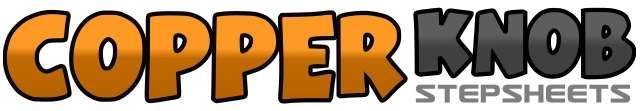 .......Count:32Wall:3Level:Intermediate.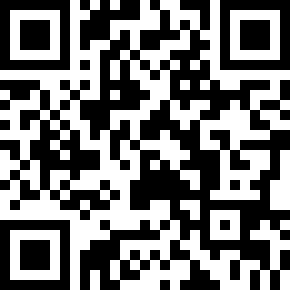 Choreographer:William Sevone (UK) - July 2005William Sevone (UK) - July 2005William Sevone (UK) - July 2005William Sevone (UK) - July 2005William Sevone (UK) - July 2005.Music:Dancing On the Ceiling - Lionel Richie : (CD: Dancing On The Ceiling / Greatest Hits)Dancing On the Ceiling - Lionel Richie : (CD: Dancing On The Ceiling / Greatest Hits)Dancing On the Ceiling - Lionel Richie : (CD: Dancing On The Ceiling / Greatest Hits)Dancing On the Ceiling - Lionel Richie : (CD: Dancing On The Ceiling / Greatest Hits)Dancing On the Ceiling - Lionel Richie : (CD: Dancing On The Ceiling / Greatest Hits)........